]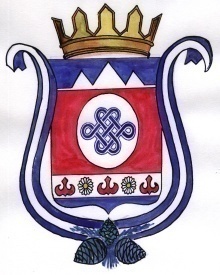 ПОСТАНОВЛЕНИЕ                                                               JОП12 июля 2019  года  № 46с. КамлакОб утверждении плана противодействия коррупции в сельской администрации муниципального образования Камлакское сельское поселение на 2019-2020 годыВ целях реализации Указа Президента Российской Федерации от 29.06.2018 года № 378 «О Национальном плане противодействия коррупции на 2018-2020 годы», в соответствии с пунктом 33 части 1 статьи 15 Федерального закона от 06.10.2003 №131-ФЗ «Об общих принципах организации местного самоуправления в Российской Федерации», Федеральным законом от 25.12.2008 № 273-ФЗ «О противодействии коррупции», Закон Республики Алтай от 5 марта 2009 г. N 1-РЗ "О противодействии коррупции в Республике Алтай",                                                   ПОСТАНОВЛЯЮ:1.Утвердить прилагаемый План противодействия коррупции в сельской администрации муниципального образования Камлакское сельское поселение на 2019-2020 годы.2. Контроль за выполнением настоящего постановления оставляю за собой.ГлаваМО Камлакское сельское поселение:    ________________  С.В. Соколов                                                                                                                                                                 Приложение № 1                                                                                                                                                                                                  к Постановлению главы                                                                                                                                                                                                    МО Камлакское сельское  поселение  № 46 от 12.07.2019 г.ПЛАНпротиводействия коррупции в сельской администрации муниципального образования Камлакское сельское поселение на 2019 -2020 годы№ п/пНаименование мероприятияСроки исполненияОтветственный исполнительI. Организационно – методическое и правовое обеспечение, закрепление стандартов поведения,разработка и внедрение специальных антикоррупционных процедурI. Организационно – методическое и правовое обеспечение, закрепление стандартов поведения,разработка и внедрение специальных антикоррупционных процедурI. Организационно – методическое и правовое обеспечение, закрепление стандартов поведения,разработка и внедрение специальных антикоррупционных процедурI. Организационно – методическое и правовое обеспечение, закрепление стандартов поведения,разработка и внедрение специальных антикоррупционных процедур1.1Определение должностных лиц, ответственных в администрации муниципального образования Камлакское сельское поселение  Шебалинского района Республики Алтай (далее - ОМС) за профилактику коррупционных и иных правонарушений, реализацию антикоррупционной политики. По мере необходимостиГлава администрации сельского поселения1.2Разработка проектов муниципальных правовых актов по противодействию коррупции в ОМС и их принятие.Постоянно Глава администрации сельского поселения1.3Проведение антикоррупционной экспертизы муниципальных нормативных правовых актов и  проектов муниципальных нормативных правовых актов ОМС.Постоянно Глава администрации сельского поселения1.4Введение в должностные регламенты и служебные контракты муниципальных служащих обязанностей по соблюдению ограничений и запретов, требований к служебному поведению, предотвращении или урегулировании конфликта интересов, исполнении иных обязанностей в соответствии с антикоррупционным законодательством, ответственности за нарушение антикоррупционного законодательства. ПостоянноГлава администрации сельского поселения1.5Введение антикоррупционных положений в трудовые договоры, должностные инструкции работников ОМС, коллективные договоры, правила внутреннего трудового распорядка.По мере необходимостиГлава администрации сельского поселенияII. Противодействие коррупции на территории муниципального образованияII. Противодействие коррупции на территории муниципального образованияII. Противодействие коррупции на территории муниципального образованияII. Противодействие коррупции на территории муниципального образования2.1Обеспечение соблюдения муниципальными служащими ограничений и запретов установленных федеральным законодательством, а также по исполнению муниципальными служащими и работниками ОМС обязанностей, установленных в целях противодействия коррупции, в том числе урегулирование конфликта интересов.Постоянно Глава администрации сельского поселения2.2Обеспечение соблюдения гражданами, замещающими муниципальные должности ограничений и запретов установленных федеральным законодательством, а также  исполнения обязанностей, установленных в целях противодействия коррупции, в том числе урегулирование конфликта интересов. Постоянно Председатель Советадепутатов сельского поселения2.3Своевременное предоставление сведений о доходах, расходах, об имуществе и обязательствах имущественного характера,  лицами, замещающими должности, осуществление полномочий по которым влечет за собой обязанность предоставлять данные сведения.До 30 апреля текущего годаГлава администрации сельского поселения,Председатель Советадепутатов сельского поселения2.4Обеспечение соблюдения муниципальными служащими Кодекса этики и служебного поведения муниципальных служащих.Постоянно Глава администрации сельского поселения2.5Анализ жалоб и обращений граждан  о фактах коррупции  в органах местного самоуправления и организация проверок указанных фактов.Не реже 1 раза в полугодие Глава администрации сельского поселения2.6Участие в деятельности комиссии по соблюдению требований к служебному поведению муниципальных служащих и урегулированию конфликта интересов муниципального районаПо мере необходимости, с учетом графика работы КомиссииГлава администрации сельского поселенияIII. Обучение и информирование муниципальных служащих и работников ОМСIII. Обучение и информирование муниципальных служащих и работников ОМСIII. Обучение и информирование муниципальных служащих и работников ОМСIII. Обучение и информирование муниципальных служащих и работников ОМС3.1Организация обучения должностных лиц, ответственных в ОМС за профилактику коррупционных и иных правонарушений, реализацию антикоррупционной политики.ЕжегодноГлава администрации сельского поселения3.2Ознакомление вновь принимаемых муниципальных служащих и работников под роспись с  нормативными документами, регламентирующими вопросы предупреждения и противодействия коррупции в ОМС.Постоянно, при приеме на работуГлава администрации сельского поселения 3.3Ознакомление муниципальных служащих и работников под роспись с нормативными документами, регламентирующими вопросы предупреждения и противодействия коррупции в ОМС.Постоянно, при издании нового нормативного документа, внесении изменений в действующийГлава администрации сельского поселения V. Информирование общества о мерах, принимаемых ОМС в целях противодействия коррупцииV. Информирование общества о мерах, принимаемых ОМС в целях противодействия коррупцииV. Информирование общества о мерах, принимаемых ОМС в целях противодействия коррупцииV. Информирование общества о мерах, принимаемых ОМС в целях противодействия коррупции4.1Обеспечение в пределах, установленных законодательством Российской Федерации и Республики Алтай, доступности и открытости информации о деятельности органов местного самоуправления на официальном сайте МО Камлакское сельское поселение в информационно-телекоммуникационной сети «Интернет», взаимодействие со СМИ.Постоянно Глава администрации сельского поселения4.2Размещение на официальном сайте ОМС в информационно-телекоммуникационной сети «Интернет», в разделе «Противодействие коррупции», актуальной информации и отчетных материалов об антикоррупционной деятельности ОМС, достигнутых результатах в сфере противодействия коррупции.Постоянно Глава администрации сельского поселения4.3Опубликование на официальном сайте ОМС в информационно-телекоммуникационной сети «Интернет» текстов нормативных правовых актов Российской Федерации и Республики Алтай, муниципального района и сельского поселения в сфере противодействия коррупции, а также проектов нормативных правовых актов. Постоянно Глава администрации сельского поселения4.4Создание и размещение в помещениях занимаемых ОМС, социальной рекламы, направленной на профилактику коррупционных проявлений со стороны граждан и предупреждение коррупционного поведения муниципальных служащих и работников ОМС.1 раз в год, обновление по мере необходимостиГлава администрации сельского поселения4.5Размещение сведений о доходах, об имуществе и обязательствах имущественного характера лиц, замещающих муниципальные должности, муниципальных служащих и членов их семей  на официальном сайте органа местного самоуправления в информационно-телекоммуникационной сети «Интернет».в течение 14 рабочих дней со дня истечения срока, установленного для подачи сведений о доходах, расходах, об имуществе и обязательствах имущественного характераГлава администрации сельского поселения,Председатель Советадепутатов сельского поселенияV. Противодействие коррупции в сфере размещения заказов на поставки товаров, выполнение работ, оказание услуг для муниципальных нуждV. Противодействие коррупции в сфере размещения заказов на поставки товаров, выполнение работ, оказание услуг для муниципальных нуждV. Противодействие коррупции в сфере размещения заказов на поставки товаров, выполнение работ, оказание услуг для муниципальных нуждV. Противодействие коррупции в сфере размещения заказов на поставки товаров, выполнение работ, оказание услуг для муниципальных нужд5.1Размещение информации о размещении заказов на поставки товаров, выполнение работ, оказание услуг для муниципальных нужд в Единой информационной системе в сфере закупок,  на официальном сайте ОМС в информационно-телекоммуникационной сети «Интернет».2019-2020 годыГлава администрации сельского поселения5.2Поддержание актуального состояния реестра муниципальных услуг. Постоянно Глава администрации сельского поселения5.3Организация мониторинга наиболее массовых и значимых для граждан муниципальных услуг, а также удовлетворенности граждан качеством предоставления муниципальных услуг.1 раз в полугодиеГлава администрации сельского поселения5.4Разработка, внедрение и мониторинг административных регламентов предоставления муниципальных услуг,  осуществления  функций муниципального контроля.По мере необходимостиГлава администрации сельского поселенияVI. Контроль и оценка результатов проводимой антикоррупционной работыVI. Контроль и оценка результатов проводимой антикоррупционной работыVI. Контроль и оценка результатов проводимой антикоррупционной работыVI. Контроль и оценка результатов проводимой антикоррупционной работы6.1Рассмотрение на Совете депутатов МО Камлакское сельское поселение результатов работы ОМС по противодействию коррупции на территории муниципального образования.Не реже 1 раза в полугодиеГлава администрации сельского поселения,Председатель Советадепутатов сельского поселения6.2Осуществление контроля соблюдения муниципальными служащими ограничений и запретов, установленных федеральным законодательством, а также соблюдения требований к служебному поведению муниципальных служащих и работников ОМС, урегулированию конфликта интересов. Постоянно Глава администрации сельского поселенияОсуществление контроля соблюдения гражданами, замещающими муниципальные должности ограничений и запретов установленных федеральным законодательством, а также  исполнения обязанностей, установленных в целях противодействия коррупции, в том числе урегулирование конфликта интересов. Постоянно Председатель Советадепутатов сельского поселения6.3Осуществление контроля за  соблюдением требований Федерального закона от 21.07.2005 № 94-ФЗ «О размещении заказов на поставки товаров, выполнение работ, оказание услуг для государственных и муниципальных нужд».Постоянно Глава администрации сельского поселения